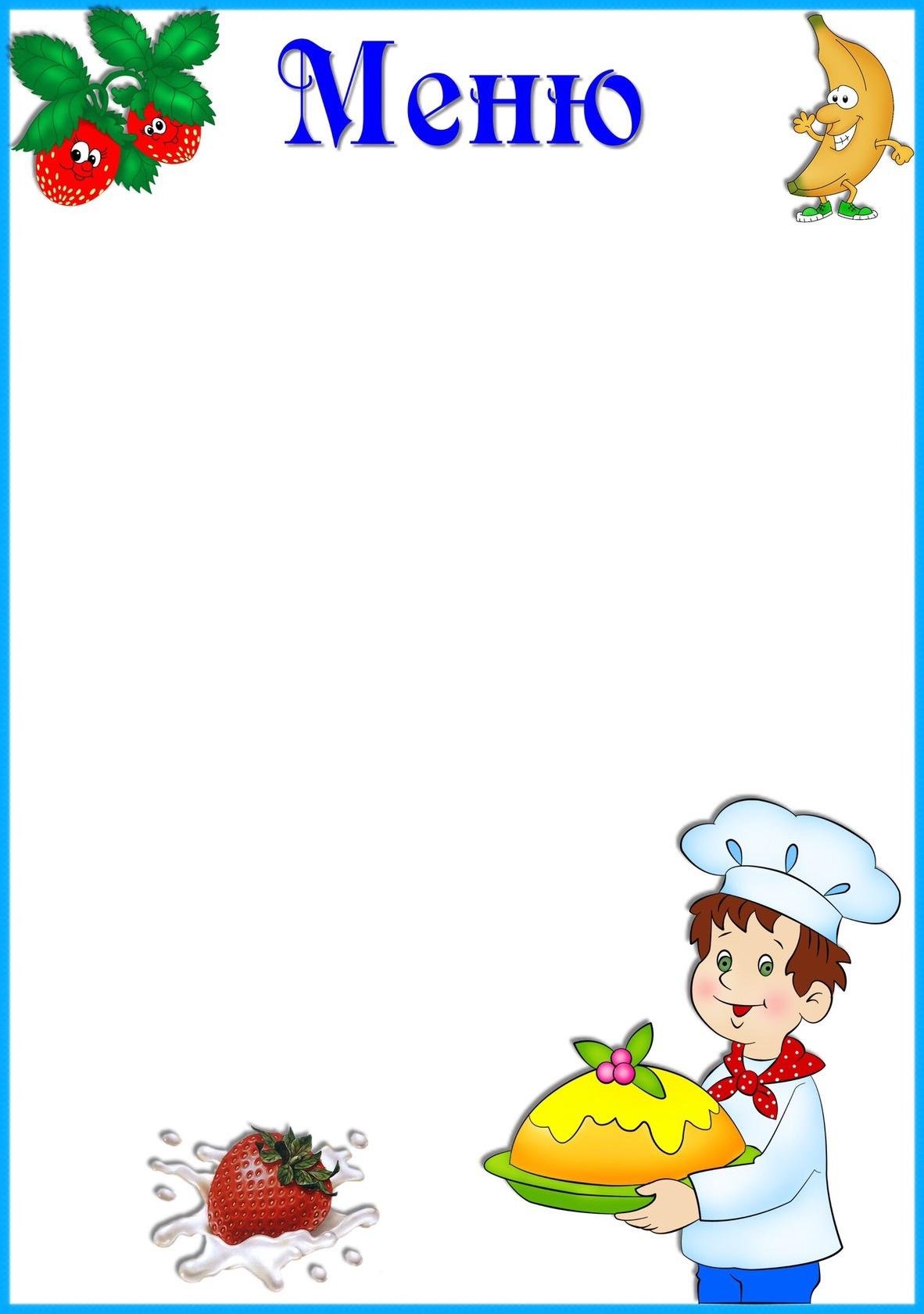 «22» июля 2022г.   Приём  пищи                     Выход, г.Калорийность, ккал/ДжЦенаЗавтракЗавтракЗавтракЗавтракКаша пшённая180/200227,16/951,0723-11Кофейный напиток180/200118,69/496,9323-11Хлеб с сыром40/5171,5/718,0523-11Второй завтракМолоко200117,31/491,1511-97ОбедОбедОбедОбедЩи180/200152,84/639,9137-78Рис с овощами100/120203,52/852,137-78Тефтель рыбный60/20113,2/473,9537-78Компот из сухофруктов180/200113,79/476,4237-78Хлеб пшеничный/ржаной 40/50117,5/491,9537-78ПолдникПолдникПолдникПолдникЧай 180/20030/125,64-23Печенье15176,32/738,224-23УжинУжинУжинУжинОмлет натуральный100/120125/523,3523-19Хлеб пшеничный40117,5/491,9523-19Чай180/20030/125,623-19ИТОГО1910,39/7998,42100-28